M Gmail	GW Parish Clerk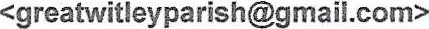 Broadband UpdateSuperfast Worcestershire <Superfast@worcestershire.gov.uk>	Fri, May 18, 2018 at 5:30Superfast broadband updateAs part of the Superfast Worcestershire Broadband Programme, over 515 fibre broadband structures (street cabinets or fibre to the premises structures) have already been upgraded and are now live and ready to take orders across Worcestershire Parishes. This means that 95% of Worcestershire's households and businesses can now get superfast broadband services, in line with the Governments key millstone for the rest of the UK.If you've already upgraded to life in the digital fast lane then we trust you are already enjoying a whole new, superfast experience and doing everything you love online, but faster! We know that many people have already made the switch... but if you're one of those who hasn't, here are some reasons why we think you may want to:Fibre broadband provides a more robust connection to the internet, which means that everyone in your home can get online at the same time.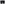 A fibre broadband internet connection not only gives you faster download speeds, it also gives you far quicker upload speeds. Upload speeds determine how quickly you can send emails, post photos on Facebook or upload large videos or batches of photos.Making the switch may not cost you more, depending on the service provider and package you choose.Also, GETTING UPGRADED IS EASY!Step 1Go to http://www.superfastworcestershire.com/#vvhere-whenstep 2If fibre broadband is available to your property, you will need to check your current broadband contract. Typically, customers sign up for contract periods (normally 12/18 months) and you may need to complete this agreement if you would like to switch broadband providers. If you are still within your contract, most broadband providers will allow you to upgrade to a fibre package.Step 3Choose a provider of your choice and see what fibre deals are available.There are many comparison websites (e.g. www.cable.co.uk) that allow you to compare packages or look out for offers in local and national media. When comparing packages, look out for things like:Speed — check this carefully as some broadband packages cap download/upload speeds in return for a cheaper tariff.Usage — is your package unlimited or can you only download/upload a limited amount each month?Contract — check your contract length. Depending on your package this means you will be signing up for 12/18/24 months.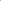 Calls — can you combine your broadband package with your telephone service, and I or TV package — you may save money this way.Offers — there are lots of incentives on offer from broadband companies to sign up to their products. Typically these are discounted introductory periods or vouchers for high street stores.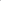 Step 4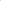 Of course, if you already have broadband you can simply contact your service provider to ask for an upgrade. It's often a good idea to shop around and you may find your service provider may be able to offer you a good package to retain your custom.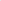 If fibre broadband is not available to you yet — you can check what is planned for your area by visiting this link. If it is still not good news, this article may help with alternative options whilst we try to secure more funding to extend fibre coverage even further across Worcestershire.What to expectIt is important to note that not all premises will necessarily be able to order superfast speeds (above 24Mb/s) straight away as there may be further work planned for your area in the coming months.Demand for High-Speed Fibre Broadband continues to soar across WorcestershireThe number of people connecting to high-speed broadband has reached a new milestone. Figures announced recently show that for those who are able to access such a service the average number of homeowners and businesses choosing faster fibre connections across Worcestershire has now exceeded 53%.Contractual arrangements in place with BT Openreach mean that higher take-up of Superfast Broadband in the County will lead to the availability of additional funds for re-investment into the county.That's where we need you help - please share this email with your Parishioners, neighbours, contacts and networks. Feel free to also include any parts of this email in your parish newsletters and magazines. Thank you for your continued support.Superfast Worcestershire TeamMail: superfast@worcestershire.gov.ukFacebook www.facebook.com/broadbandworcs Twitter @SupeffastWorcsConfidentiality NoticeThis message and any attachments are private and confidential and mayand then remove it from your system.DisclaimerAlthough this email and attachments have been scanned for viruses and malware, Worcestershire County Council accepts no liability for any loss or damage arising from the receipt or use of this communication.Monitoring of EmailWorcestershire County Council may monitor traffic data and the content of email for lawful business purposes.